Line of Descent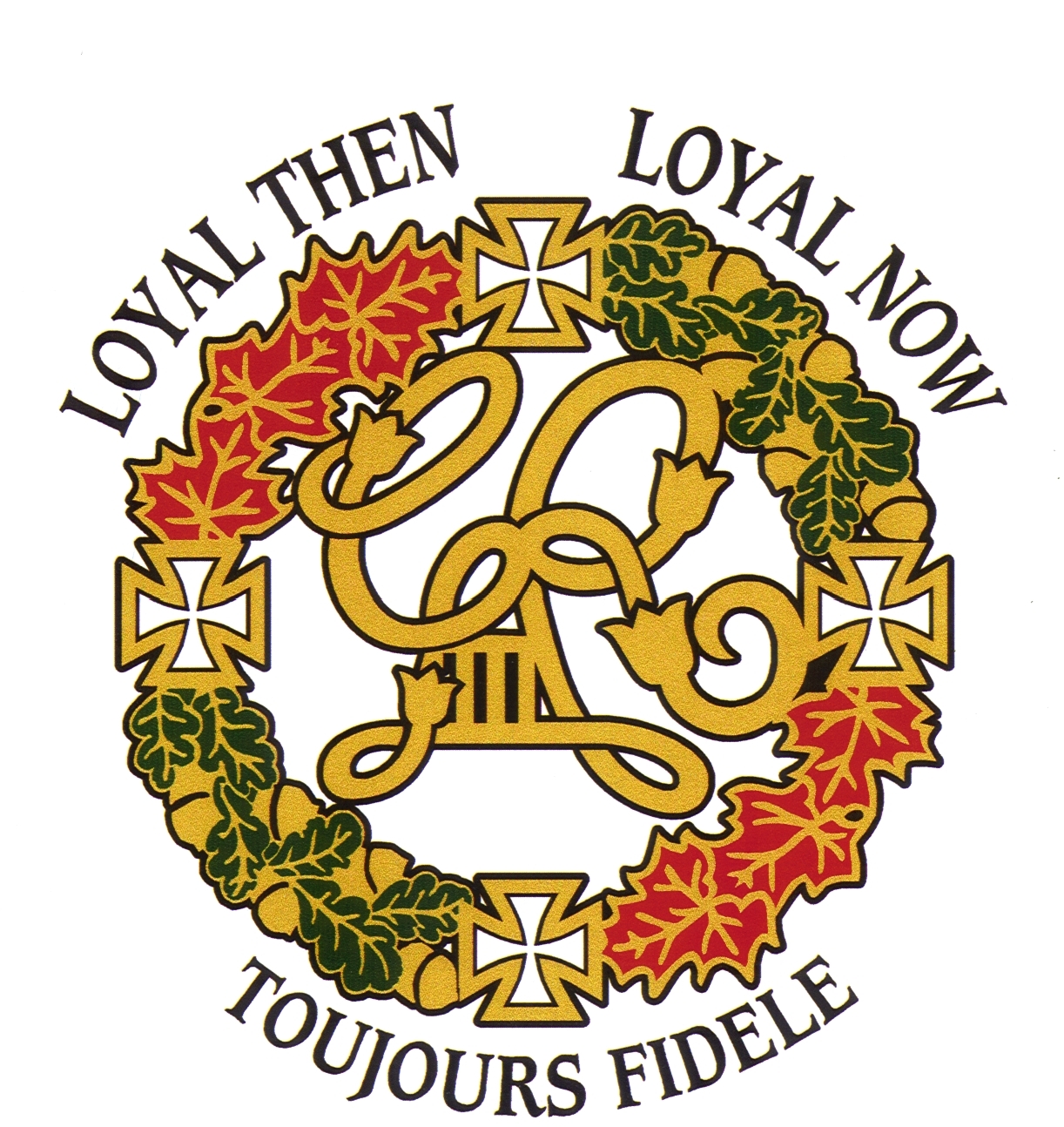 Welcome to the Vancouver Branch of the UELAC. As a new member, if you would like to prove your Loyalist Ancestor, the information below is necessary so the Vancouver Branch genealogist can start your application. This is merely a tool to help the volunteer genealogist get started on your Loyalist Certificate. If you do not know a name or date, please leave a blank. However, an approximate date or partial name can be helpful.  If the genealogist does not receive this Line of Descent form he/she will assume that - at this time - you are not ready to prove your Loyalist Ancestor. This form is not to be confused with the “Certificate Application”.   When complete, please scan and send as an attachment to: Linda_nygard@telus.netYour Name:   ___________________________________________________________Email:   ___________________________________________________ Phone #:  _________________________________Applicant Line of Descent To a Loyalist AncestorApplicant Line of Descent To a Loyalist Ancestor               Enter as much information                as you are able to. Born(year)Married(year)Died(year)2.YourParentsFatherMother3.GrandParentsFatherMother4.1st GreatGrandParentsFatherMother5.2nd GreatGrand ParentsFatherMother6.3rd GreatGrand ParentsFatherMother7.4th GreatGrand ParentsFatherMother8.5th GreatGrand ParentsFatherMother